Invitasjon til brukermedvirkningVil du vinne et gavekort og samtidig bidra til utvikling av velferdsteknologi? 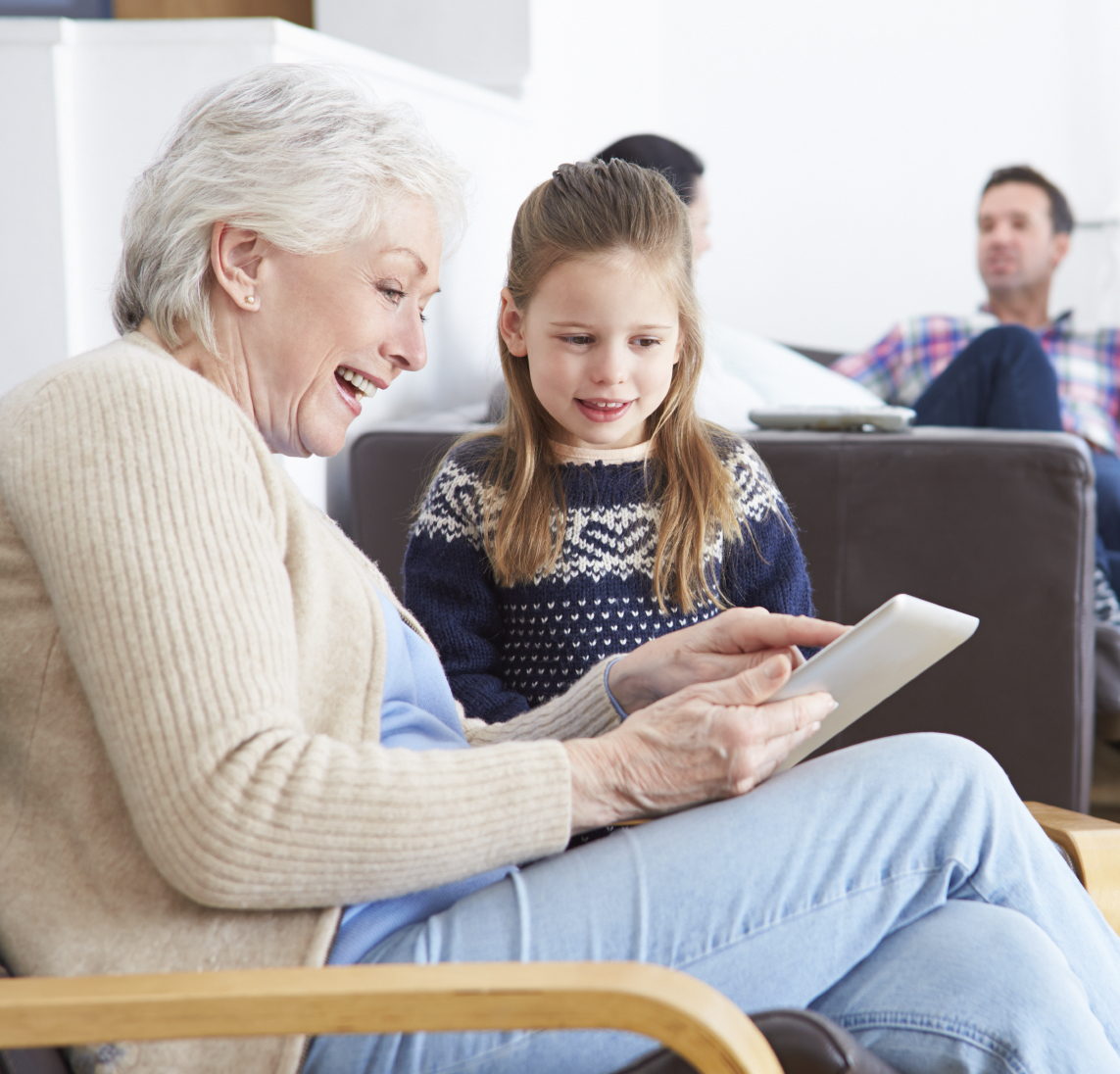 Karde deltar i det europeiske forsknings- og utviklingsprosjektet Home4Dem. Prosjektet handler om en ny generasjons smarthusteknologi for både privatpersoner og institusjoner. Teknologien er ”smart” på den måten at den lærer hva som er vanlig aktivitet og normale handlingsmønstre i hjemmemiljøet til den eldre. En del av løsningen er en app for pårørende. Den skal gi informasjon og sende nyttige beskjeder til pårørende om aktivitet i hjemmet til den eldre. Det kan for eksempel dreie seg om uro eller langvarig stillesitting. Den vil også varsle om noe mer alvorlig skjer, slik som fall. Vi ønsker kontakt med til sammen 10 personer som har kunnskap om eller som har omsorg for personer med hukommelsesproblemer eller demens. Vi ønsker å teste brukergrensesnittet til appen. Det kreves ingen forkunnskaper om teknologi for å delta i testingen. Målet med testingen er å utforme en app som er lett å forstå og enkel å bruke. Testingen vil foregå innen 9.12.16 i Oslo-området, enten i Kardes lokaler eller der hvor du ønsker, når det passer deg. En testsesjon tar omtrent en halv time. Du vil få en liten oppmerksomhet av oss etter sesjonen. Dersom du kan være med i testingen, ta kontakt med oss på telefon 982 11 200 (Riitta) eller e-post av@karde.no (Anja) innen 25. november. 